2021网民网络安全感满意度调查活动宣传图片及问卷入口链接样例说明：以下宣传图片红框圈选部分使用在本地组织调查活动的发起单位的名称，如：成都信息网络安全协会等全国135家网络社会组织共同发起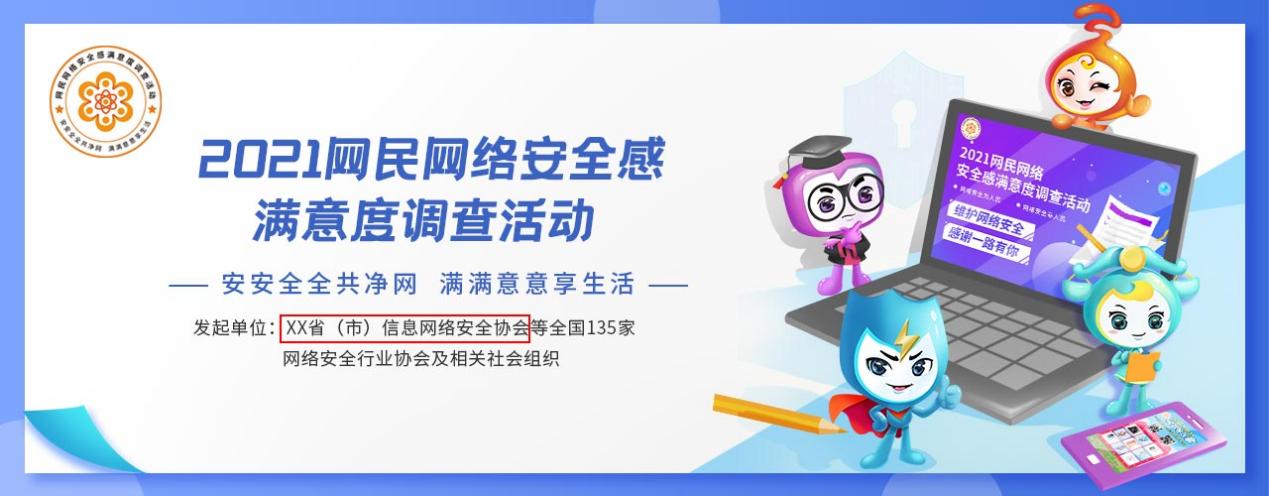 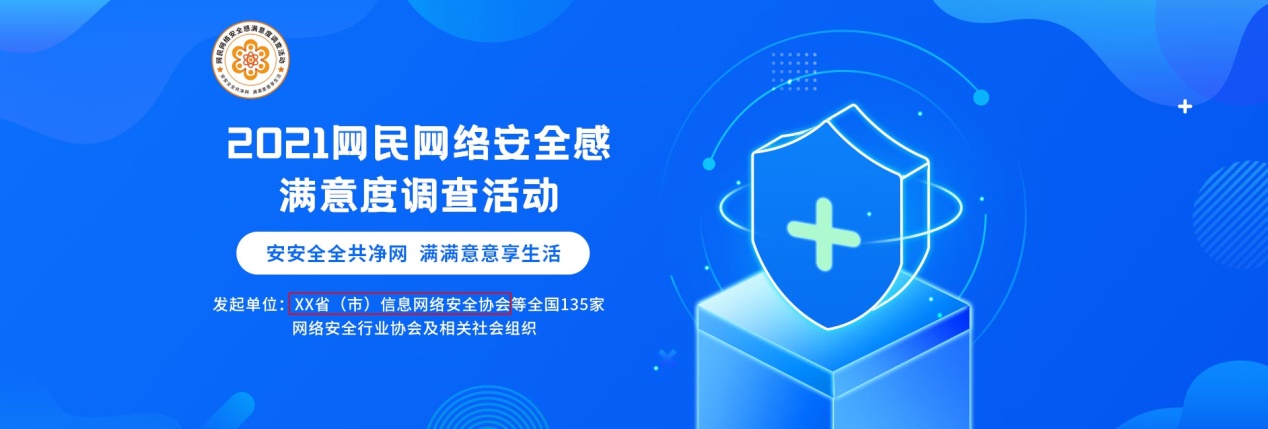 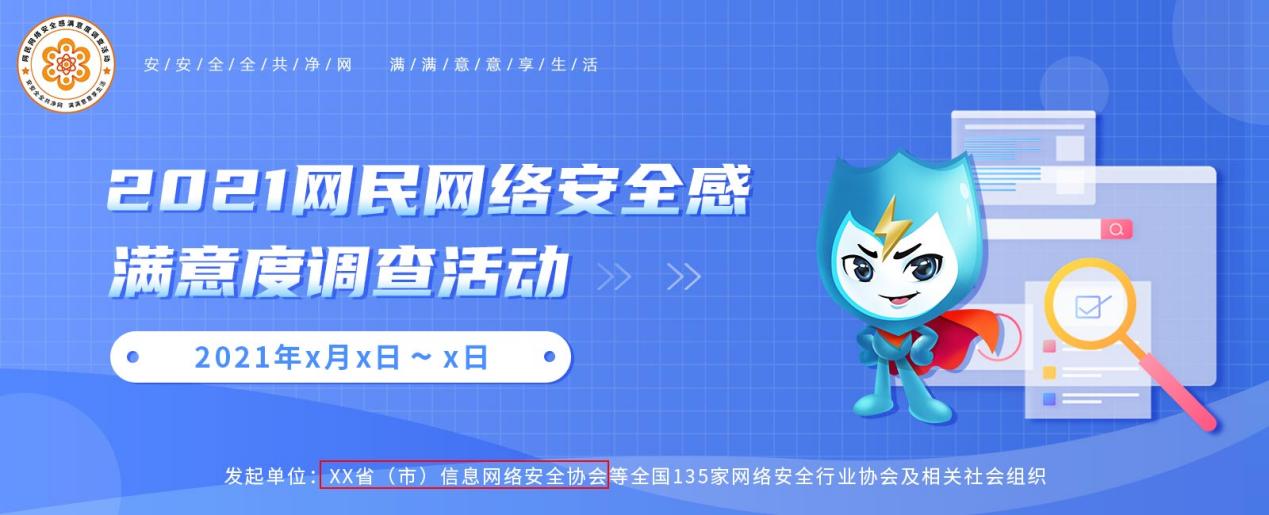 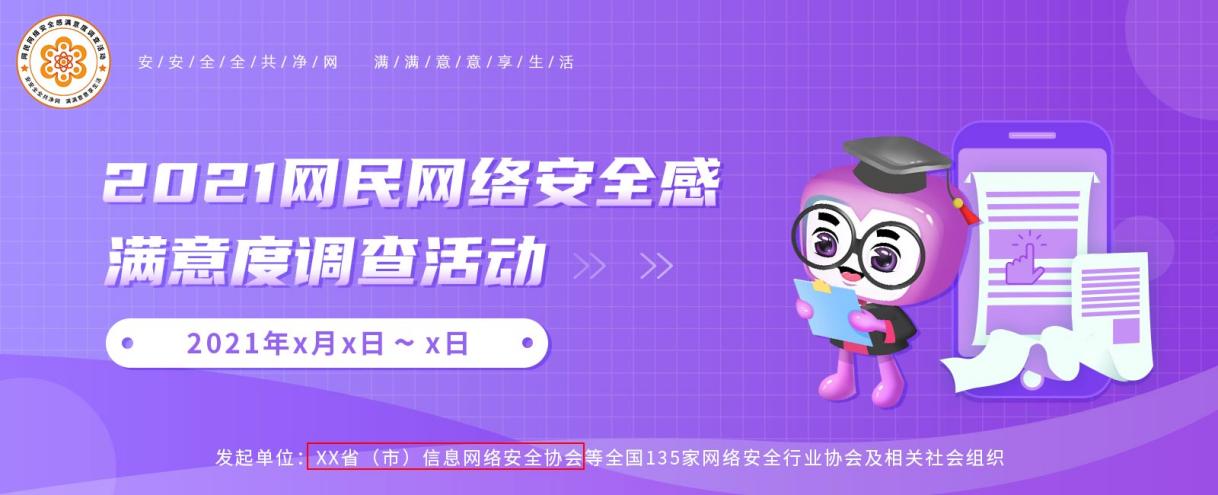 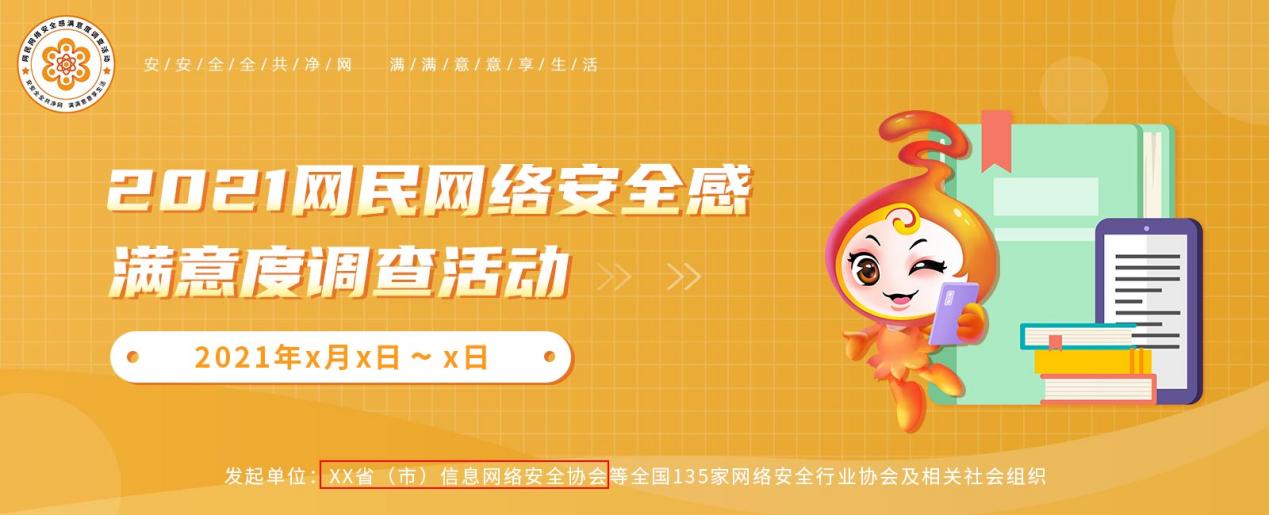 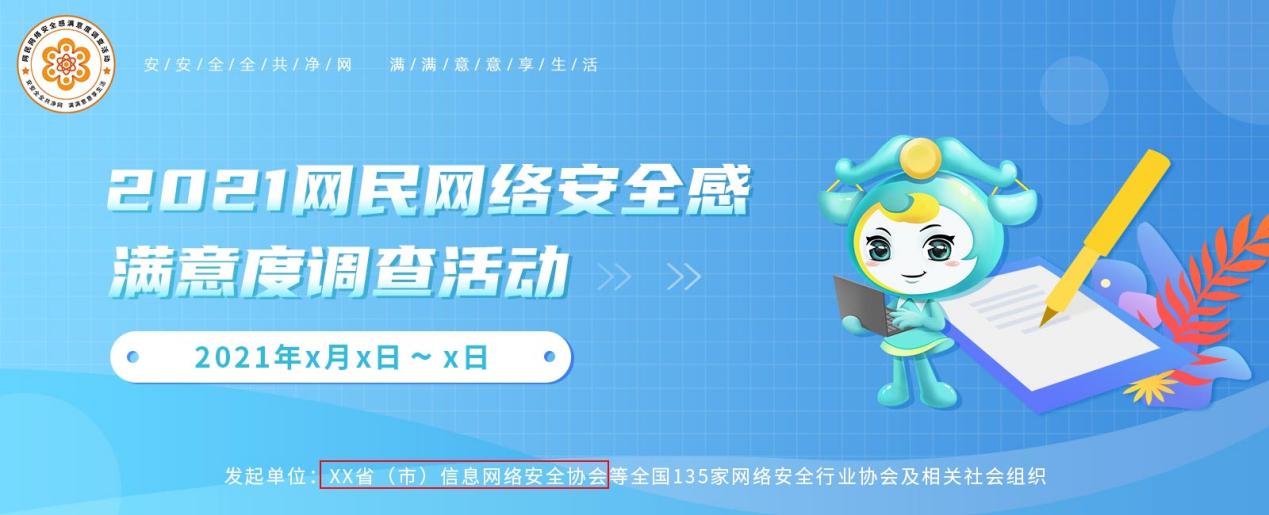 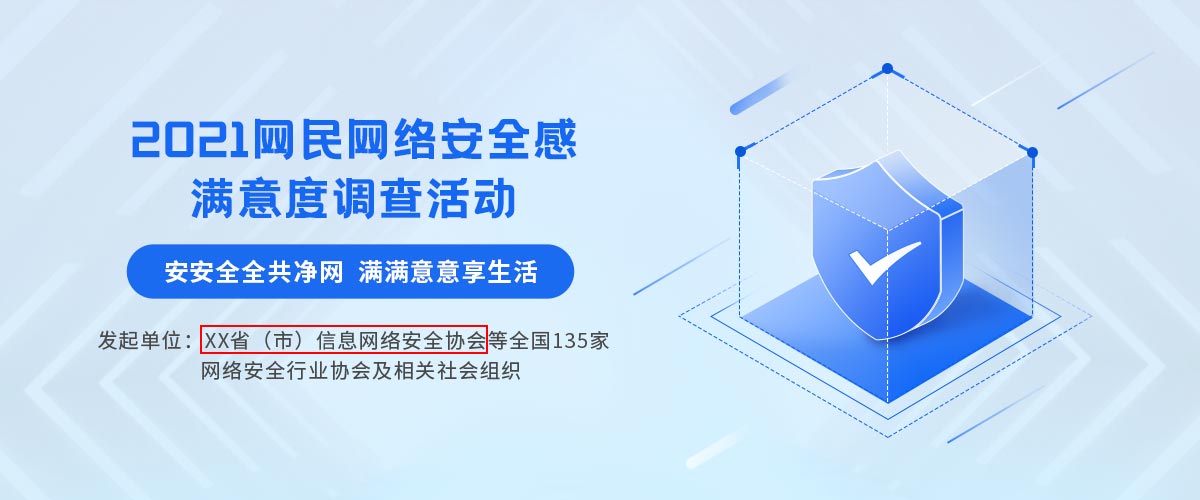 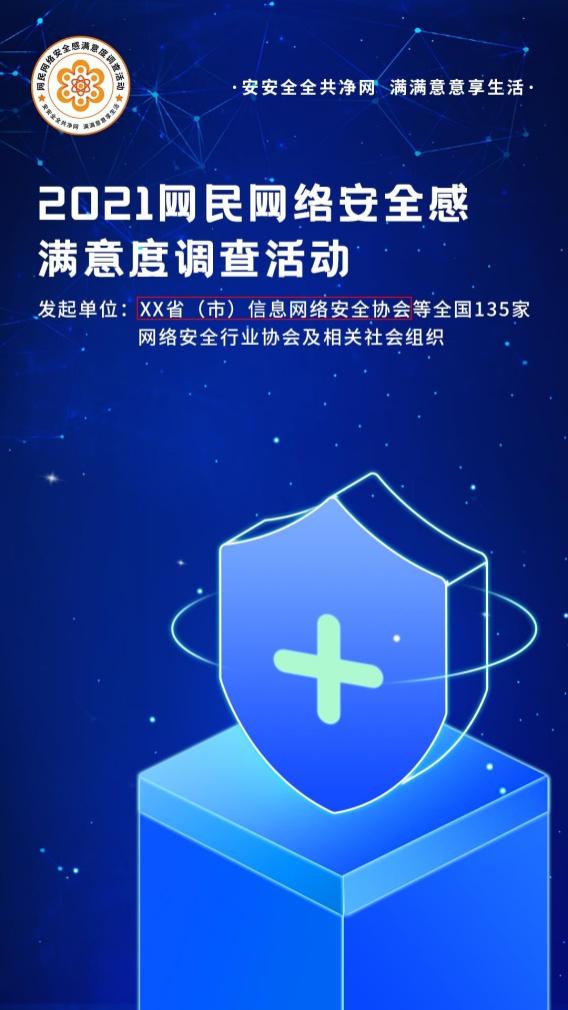 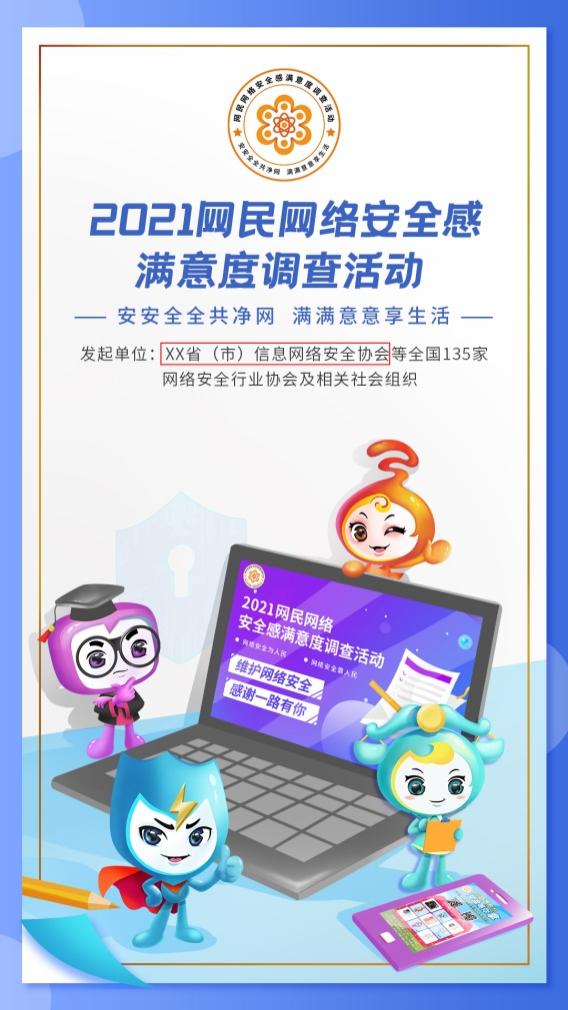 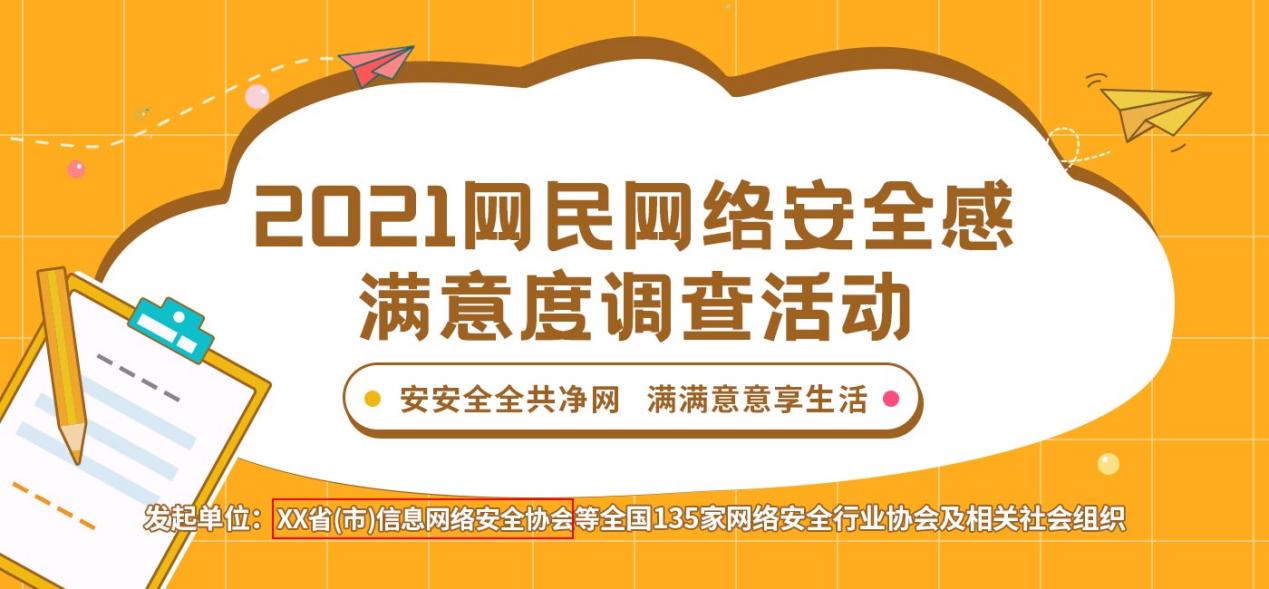 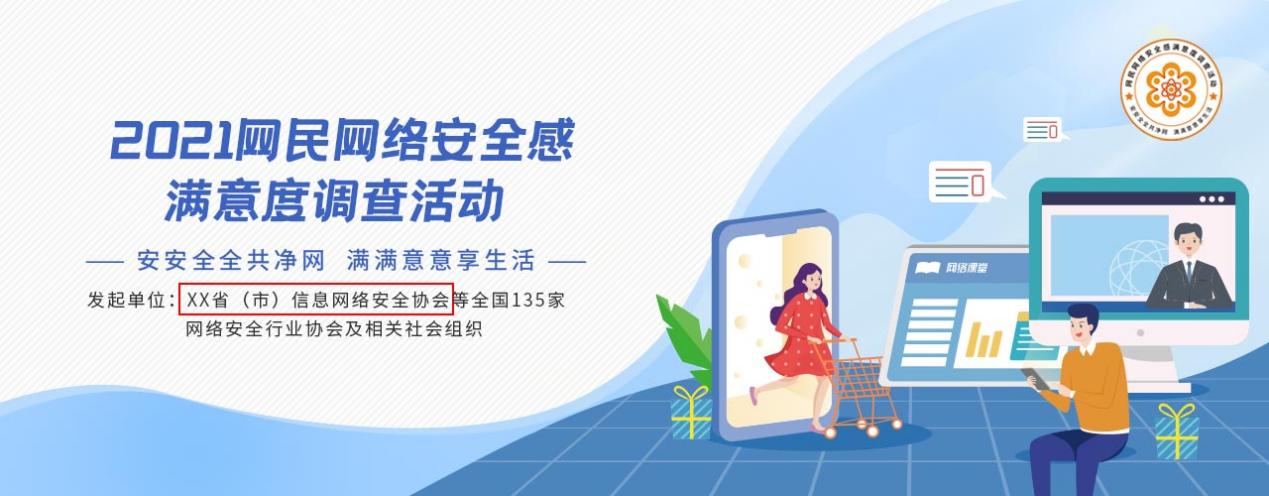 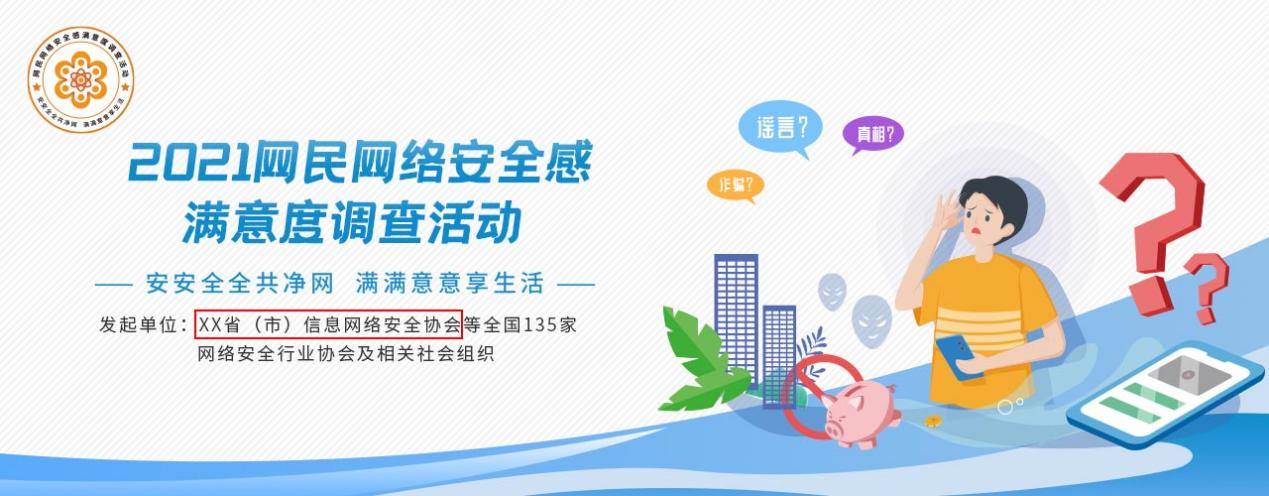 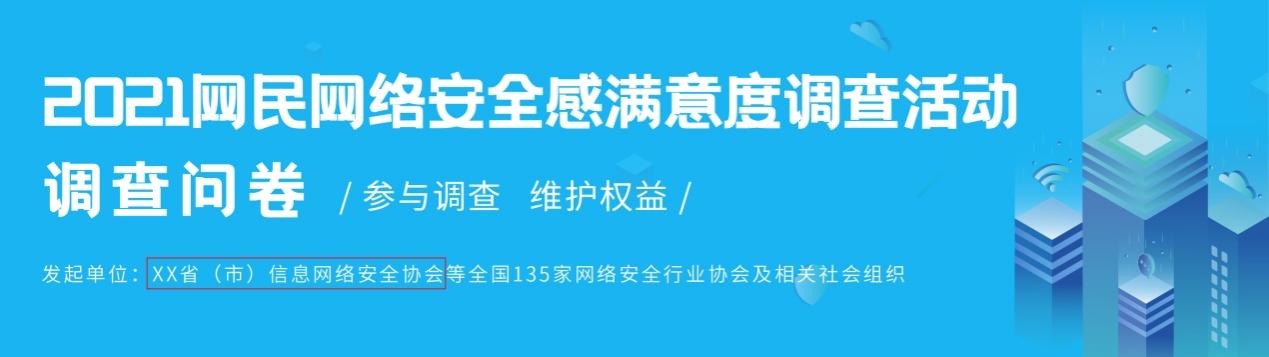 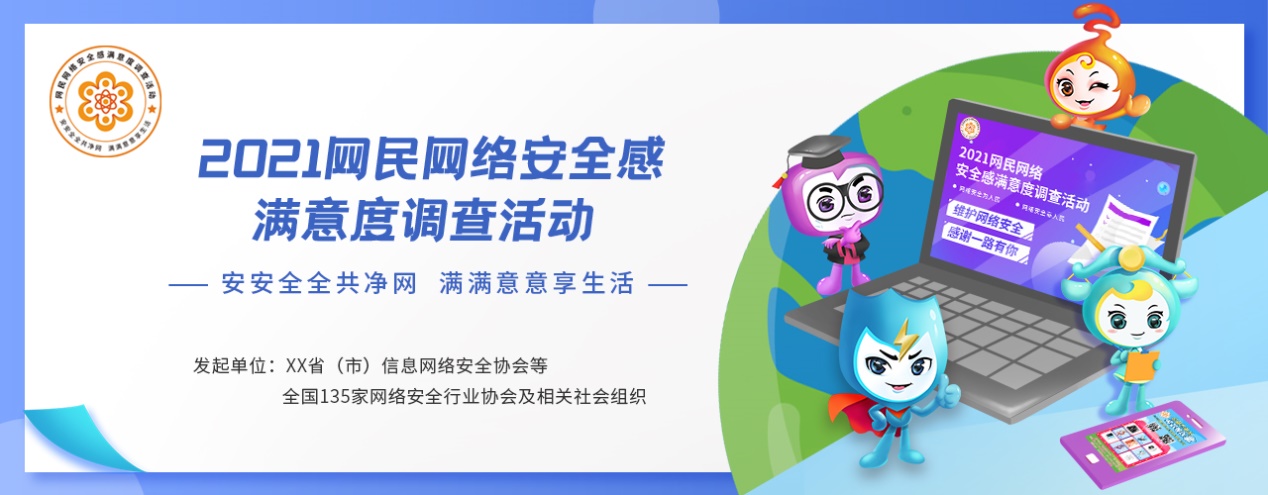 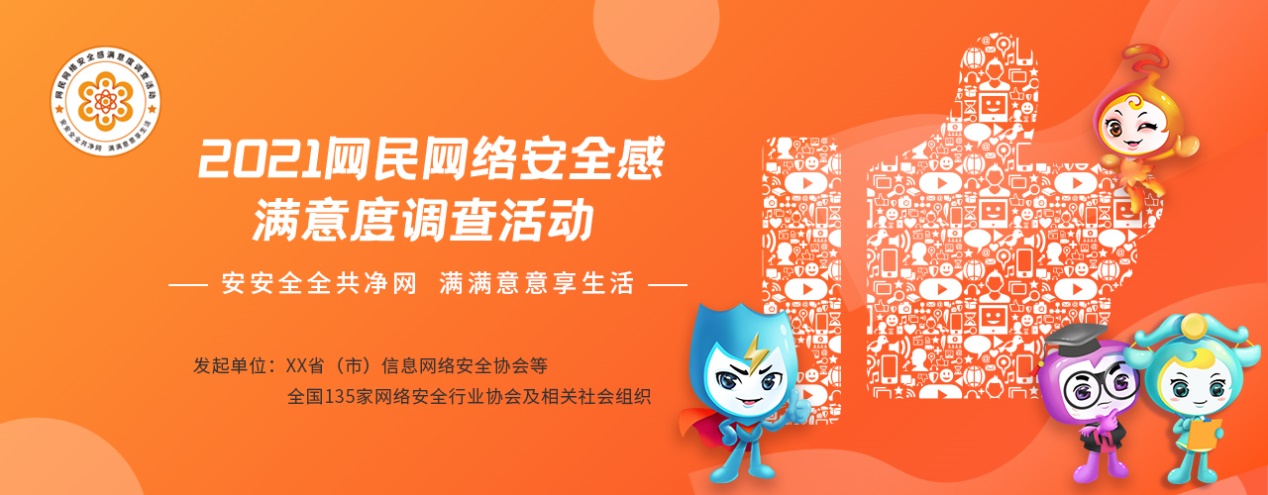 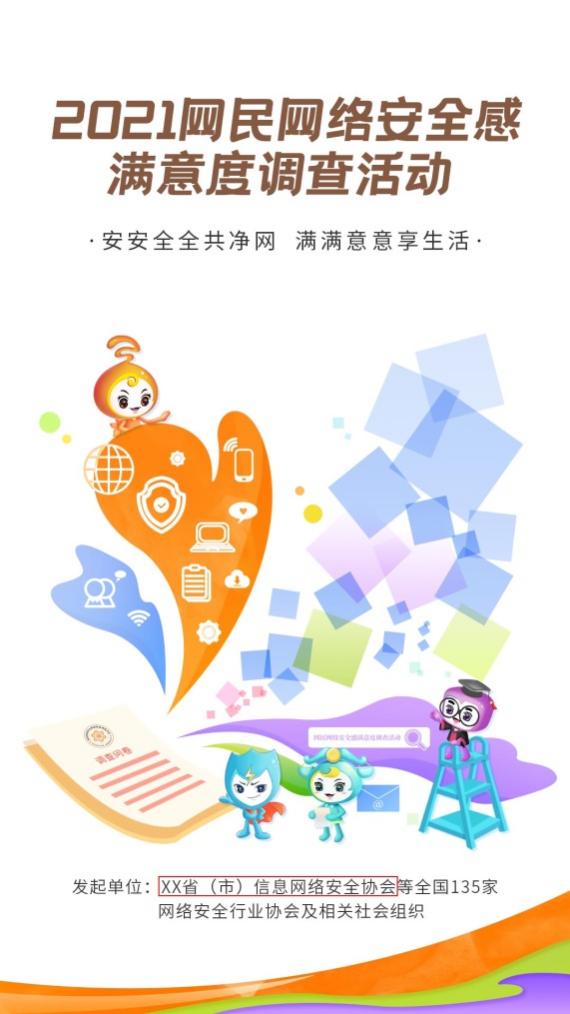 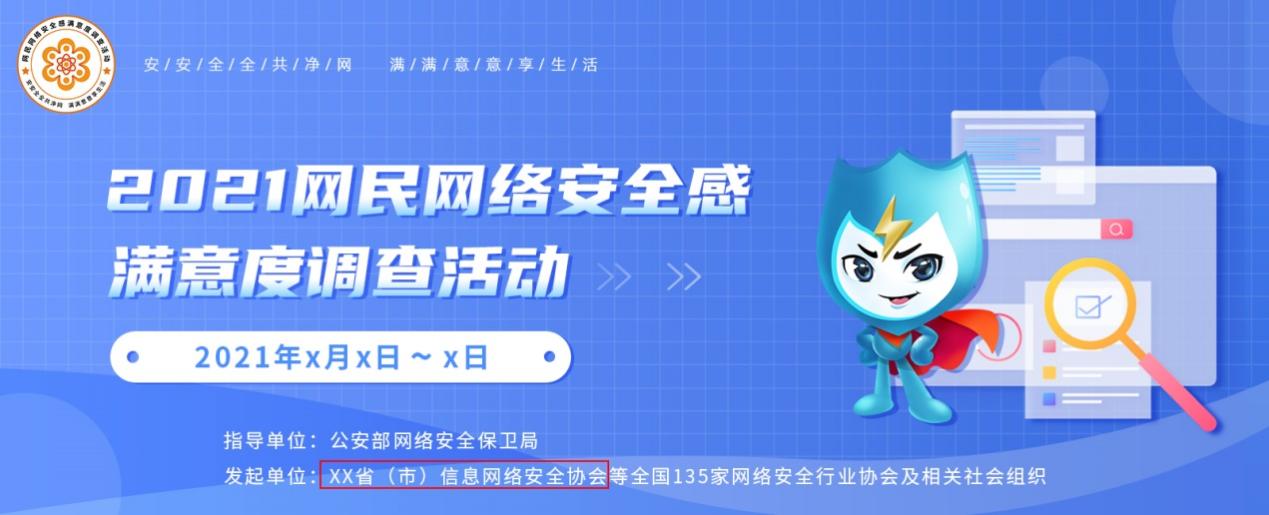 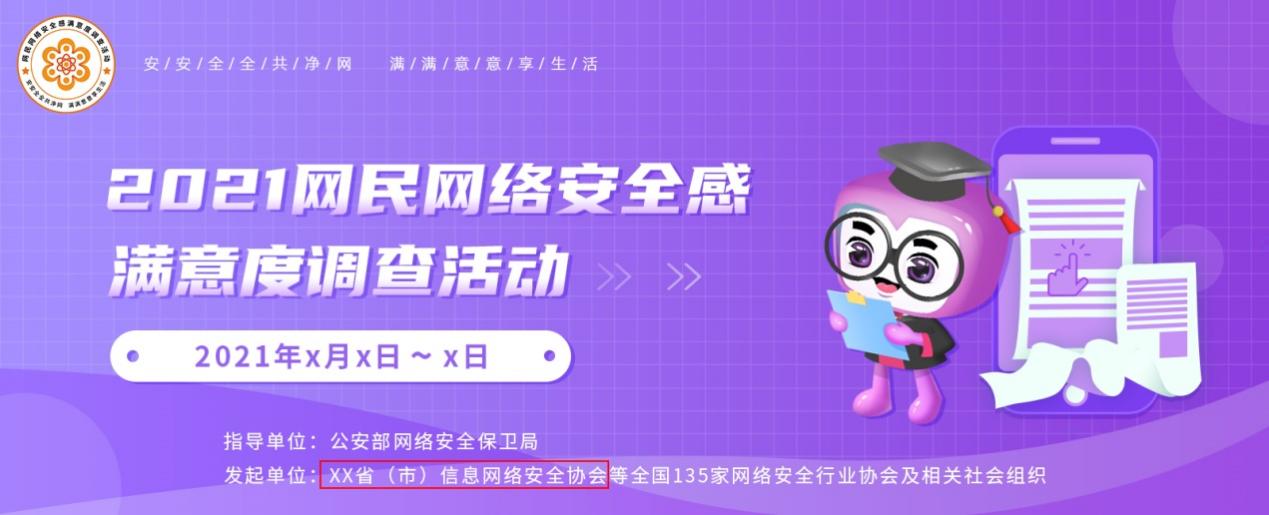 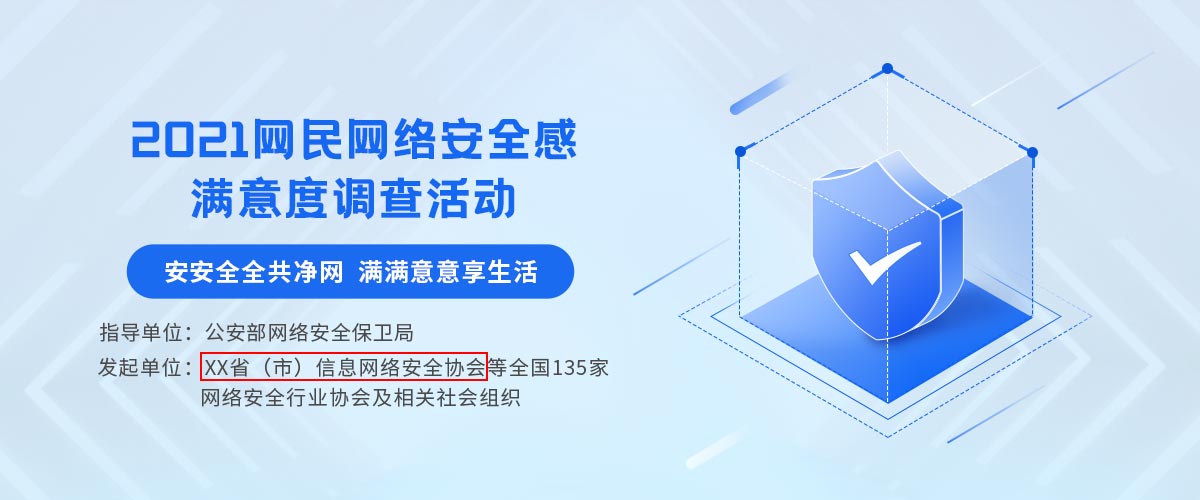 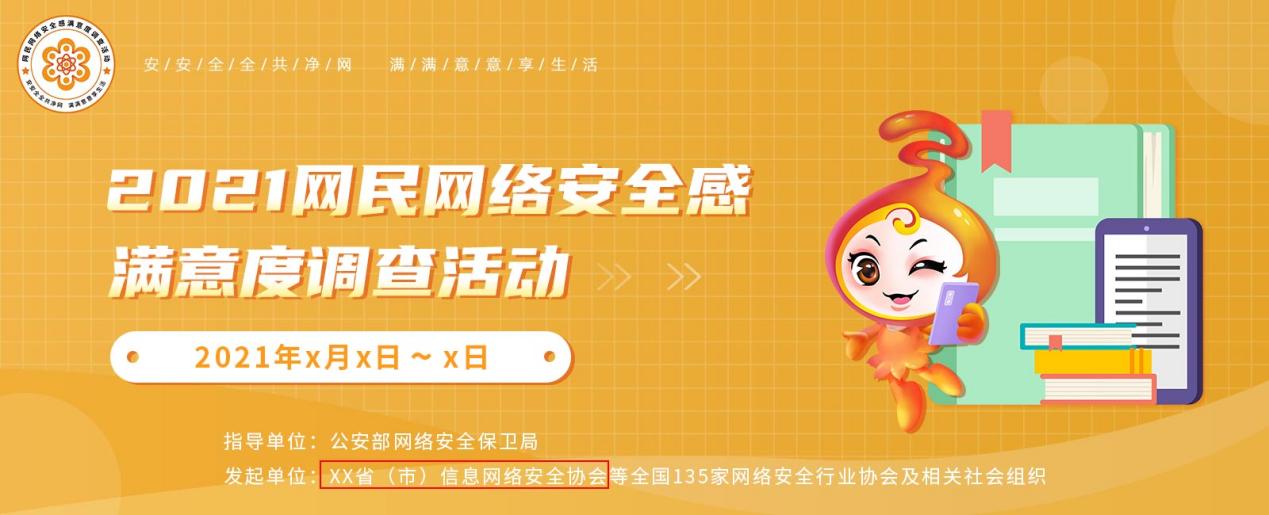 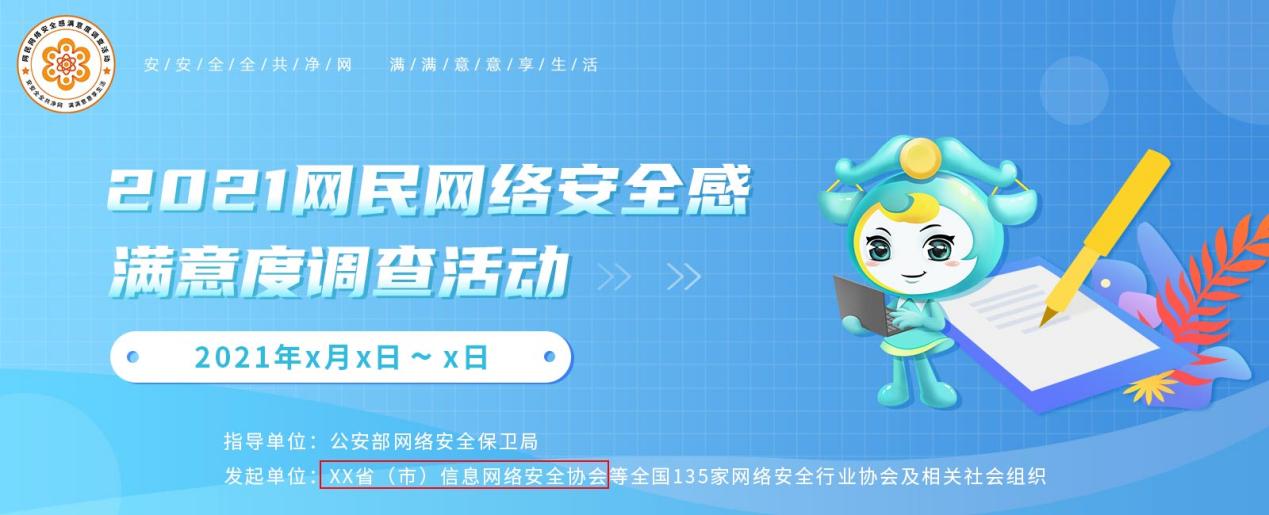 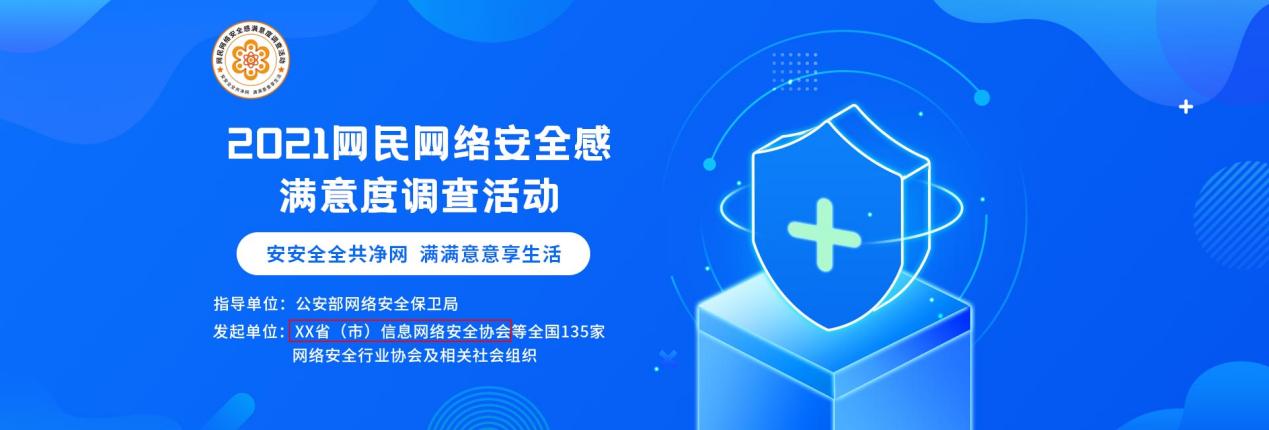 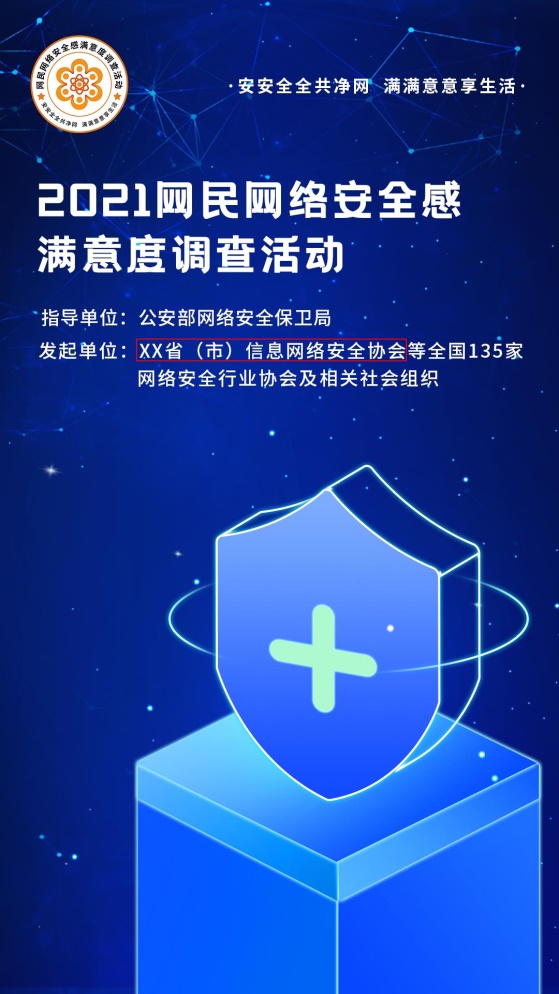 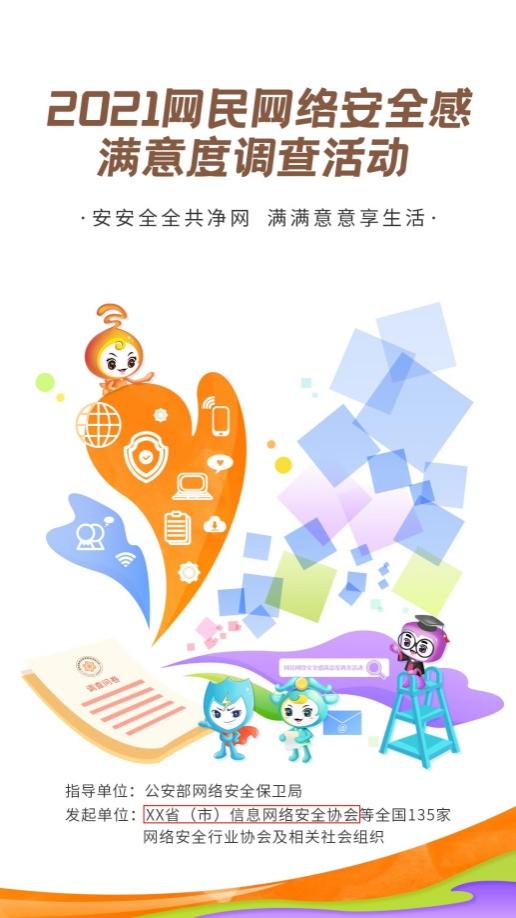 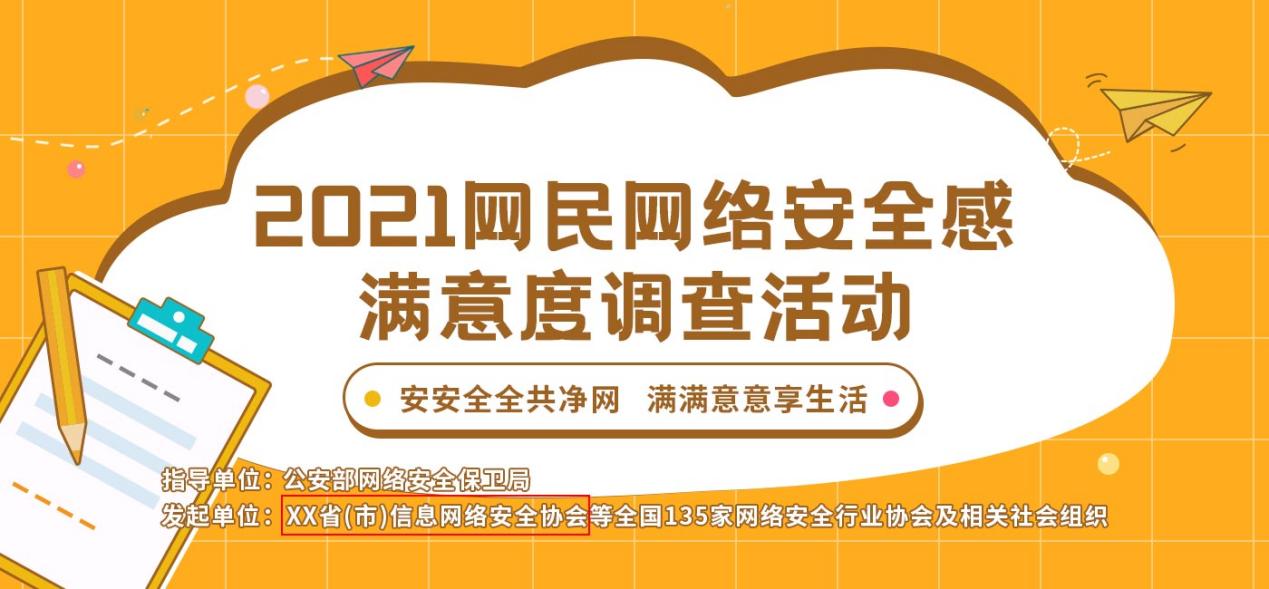 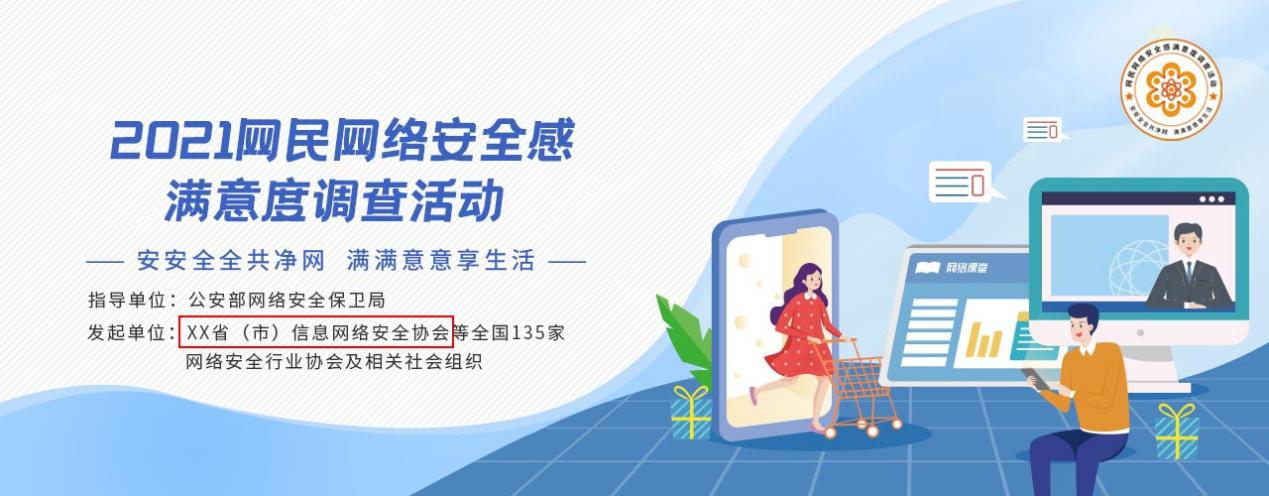 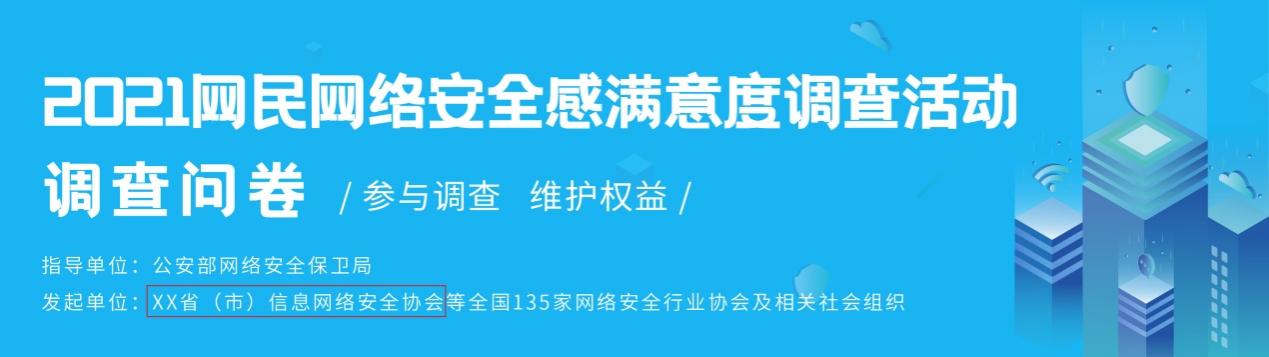 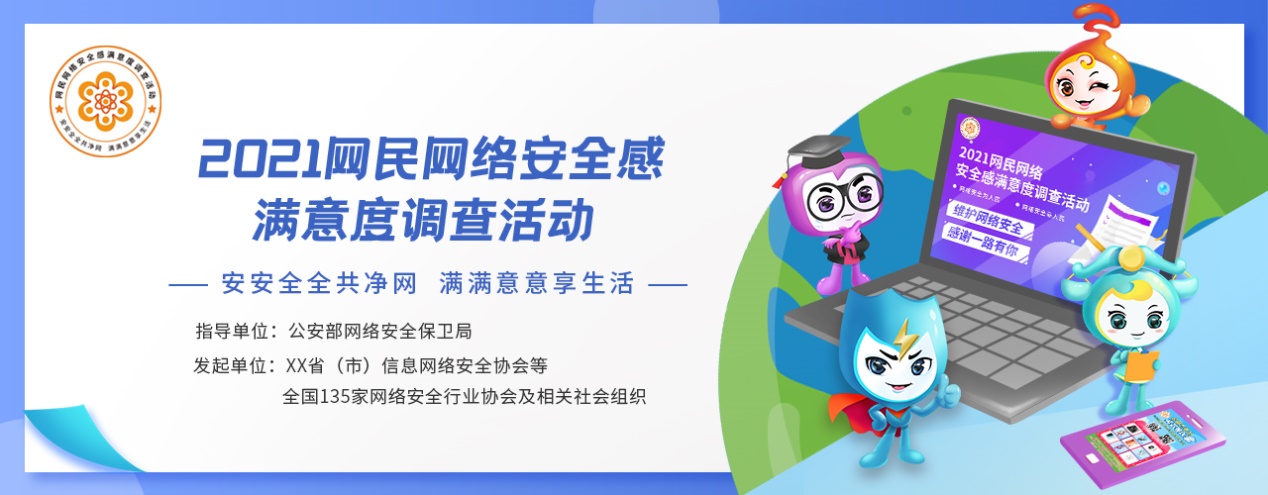 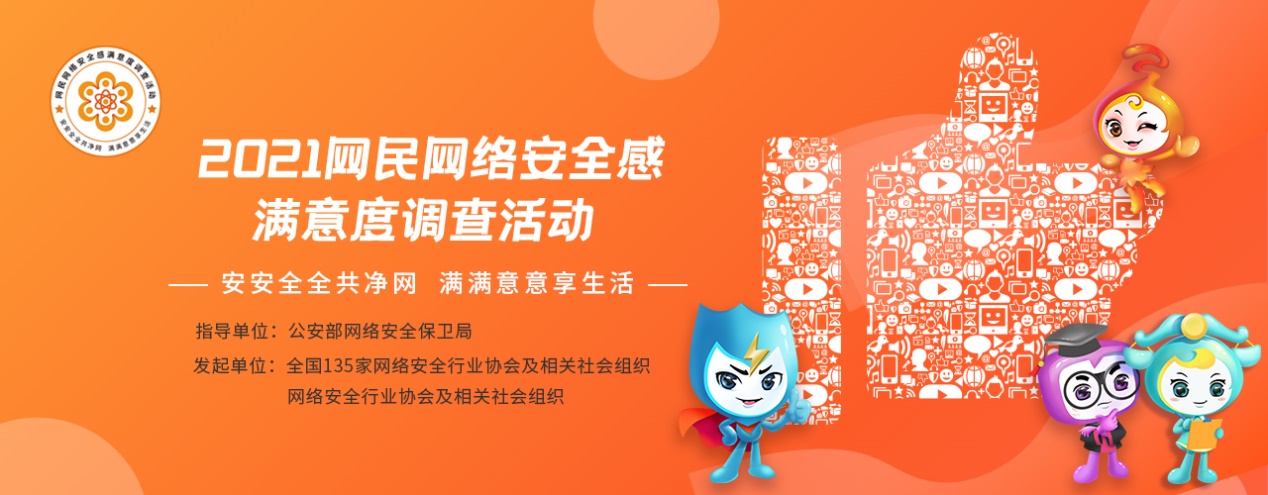 ：连接入口样例效果图：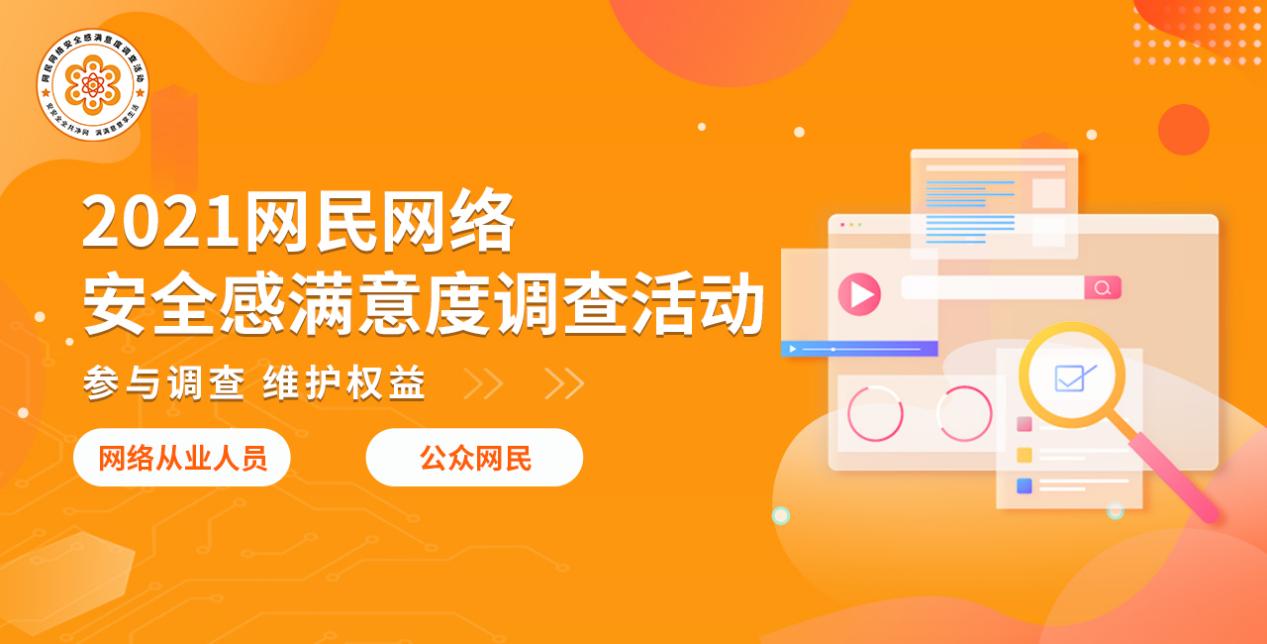 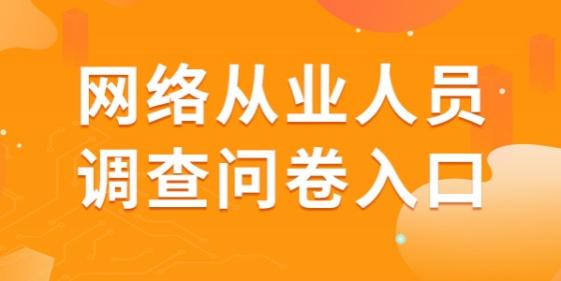 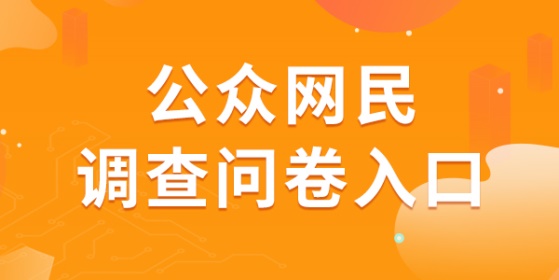 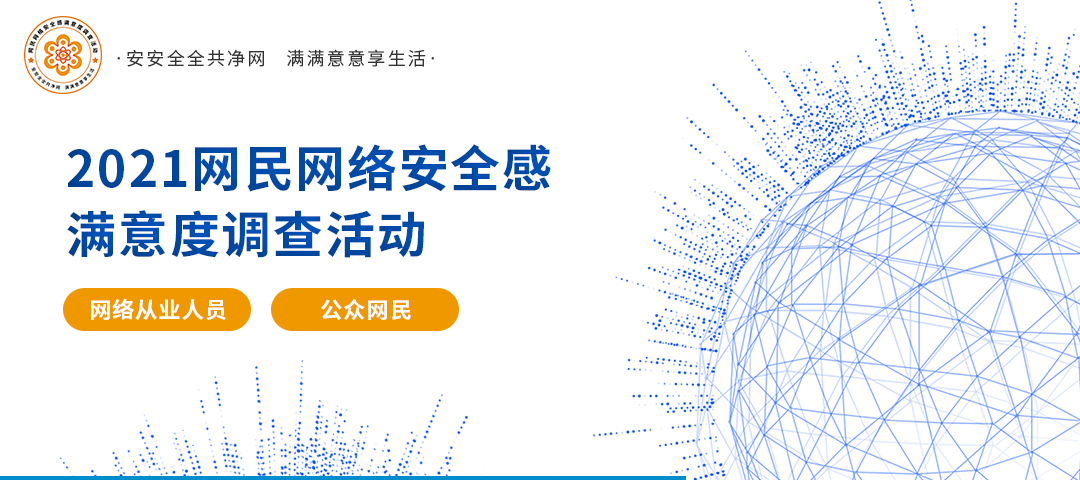 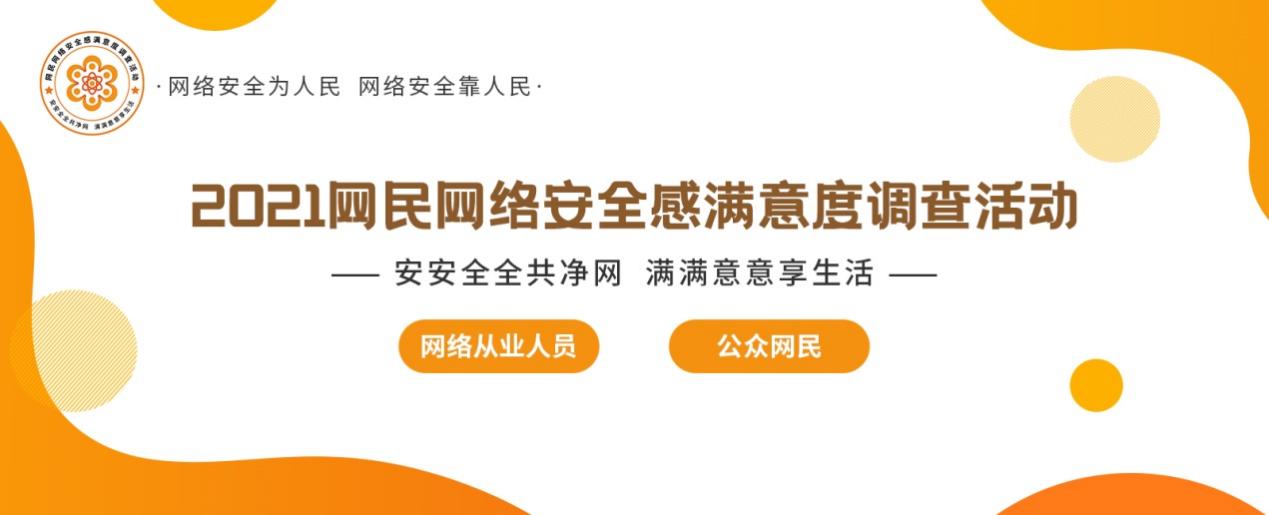 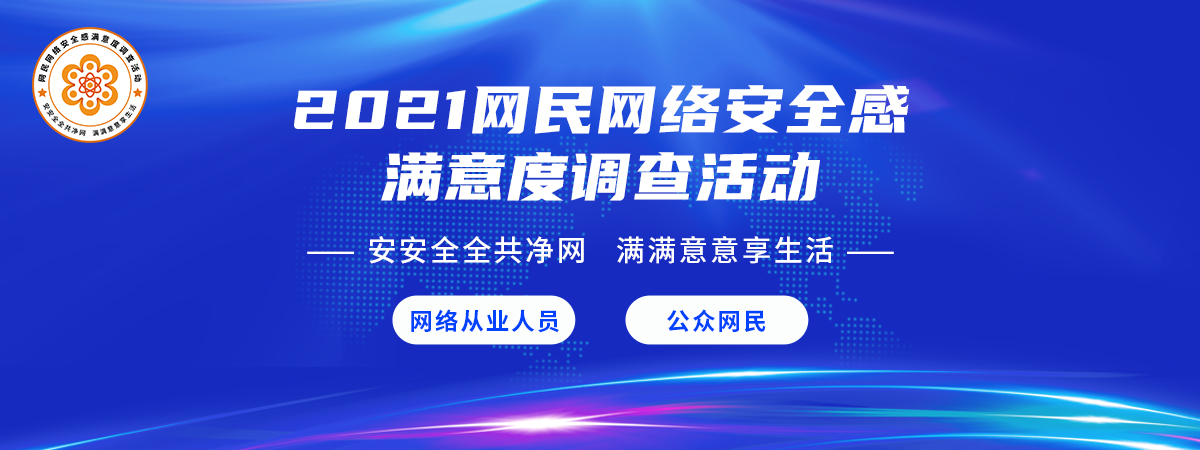 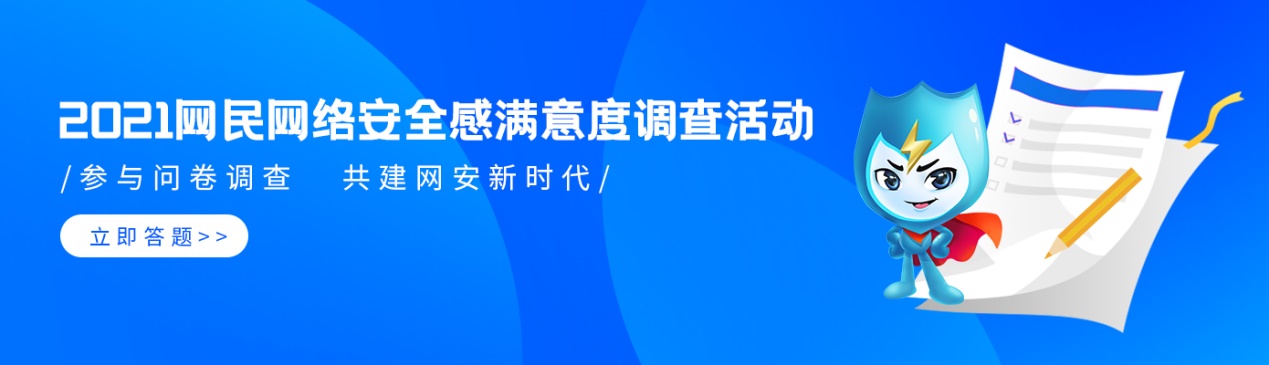 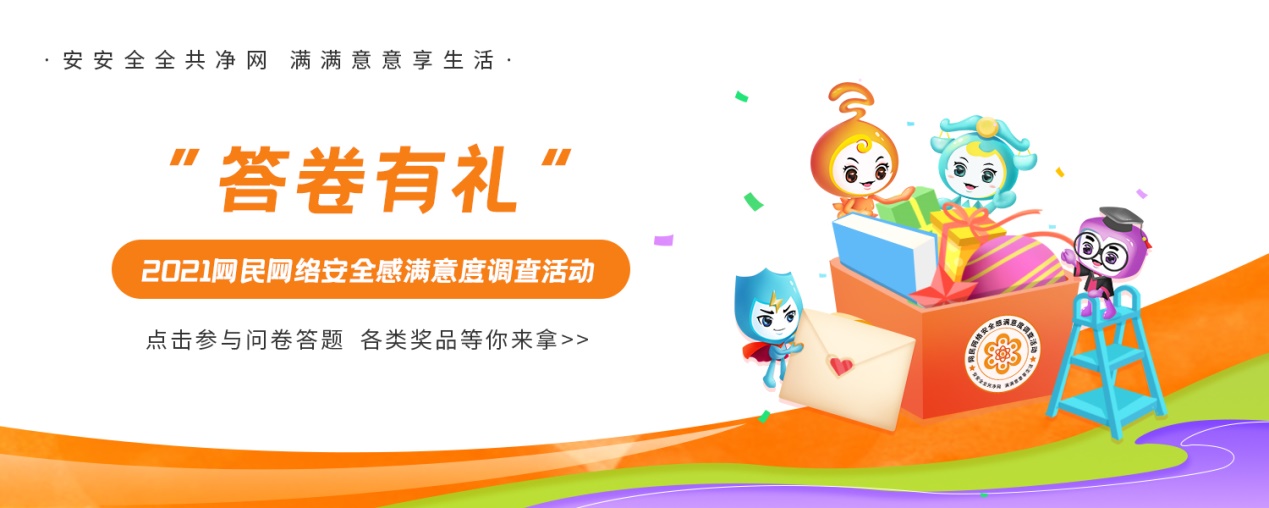 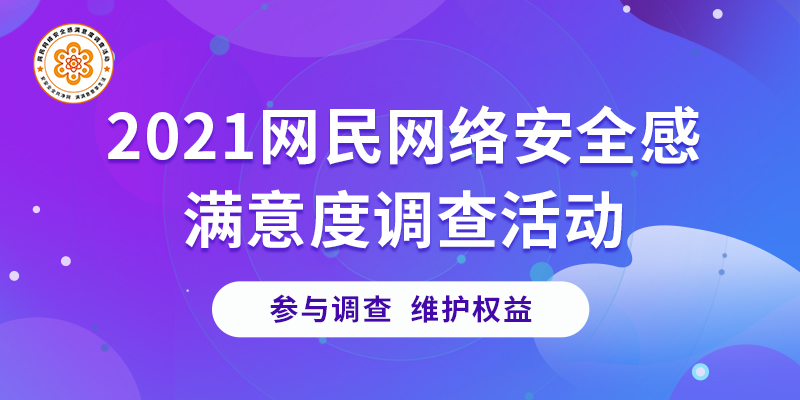 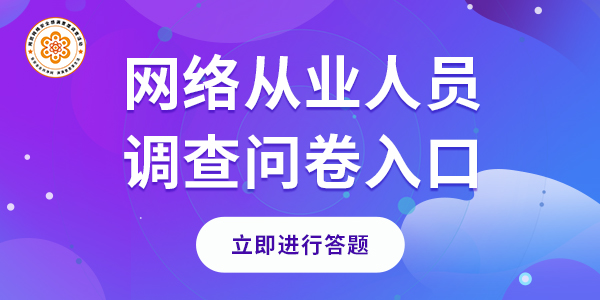 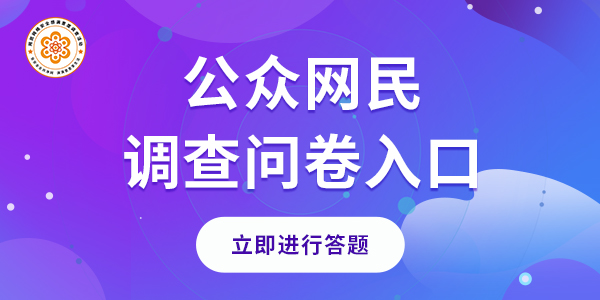 ：二维码样例效果图：不含支持单位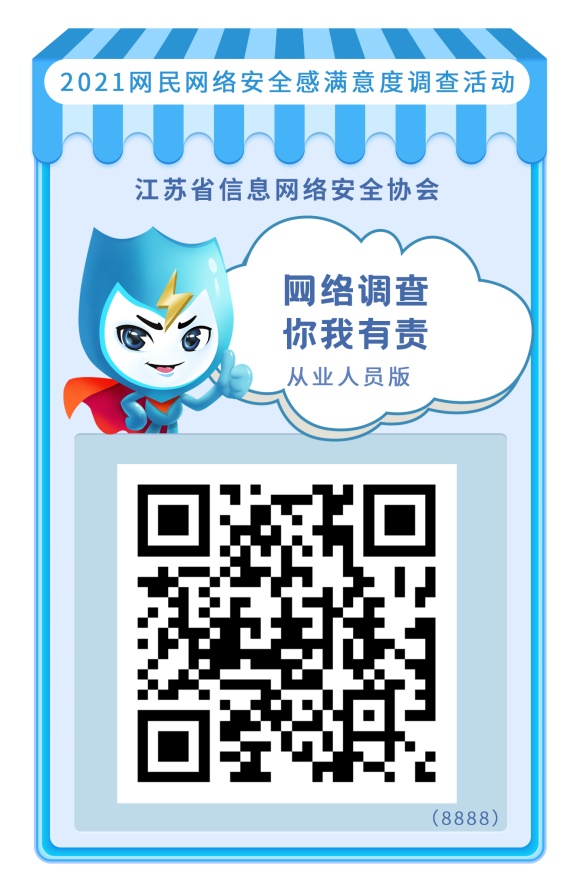 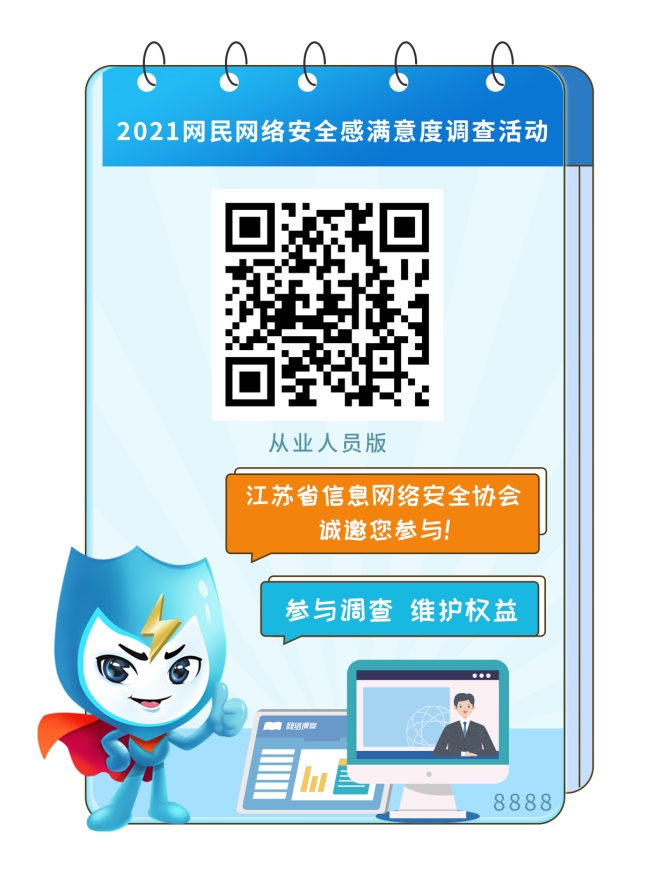 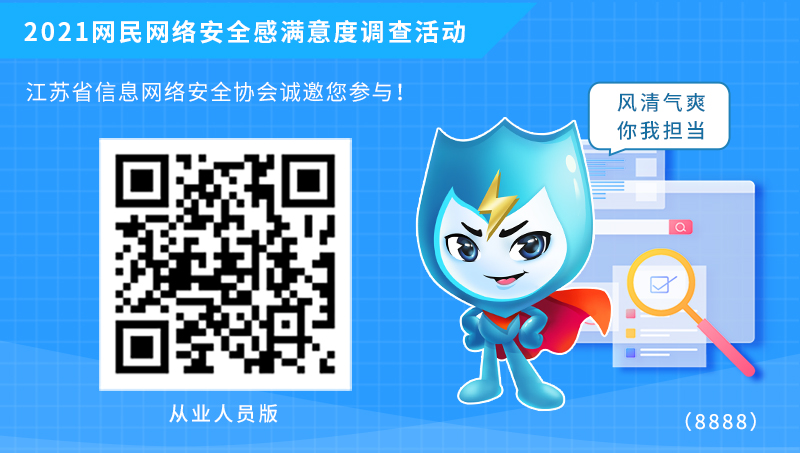 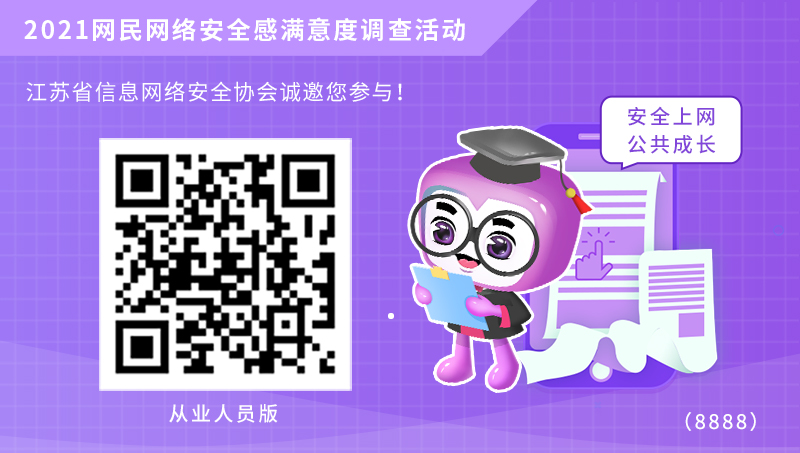 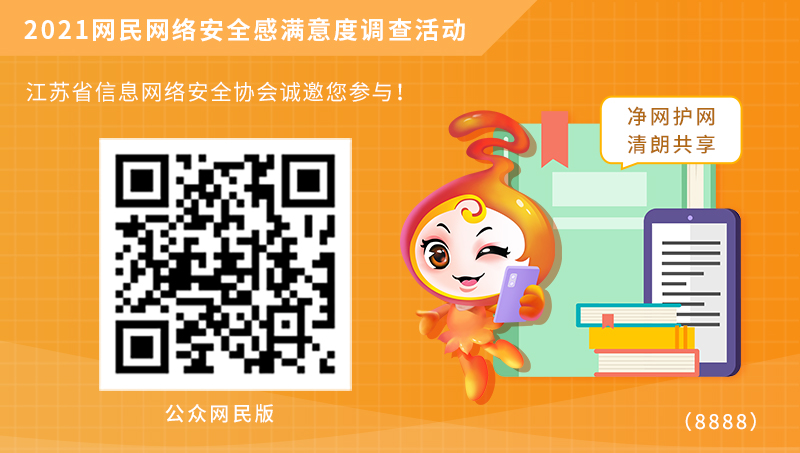 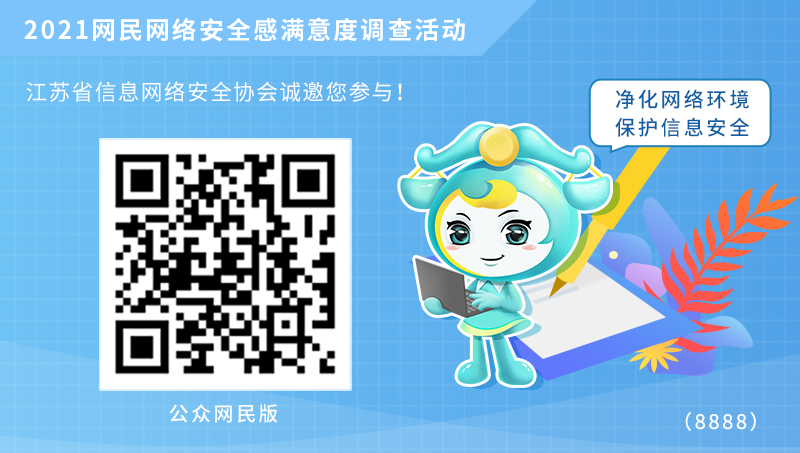 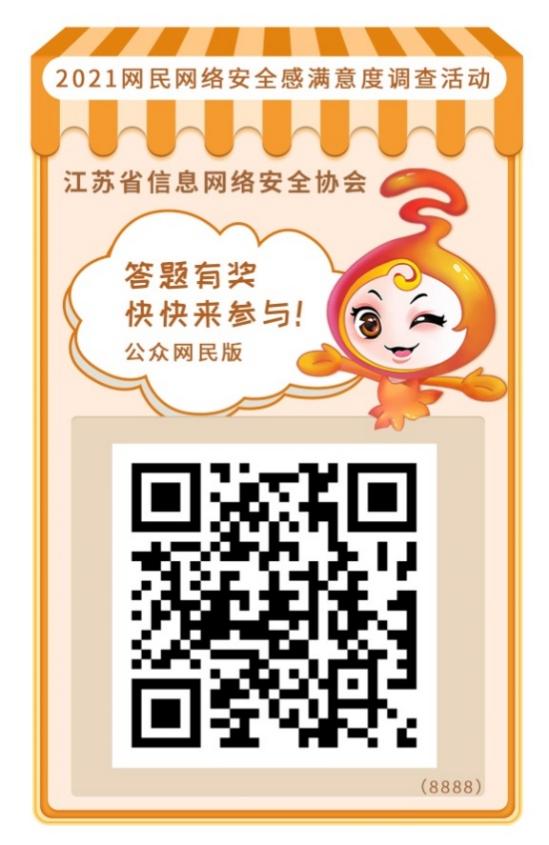 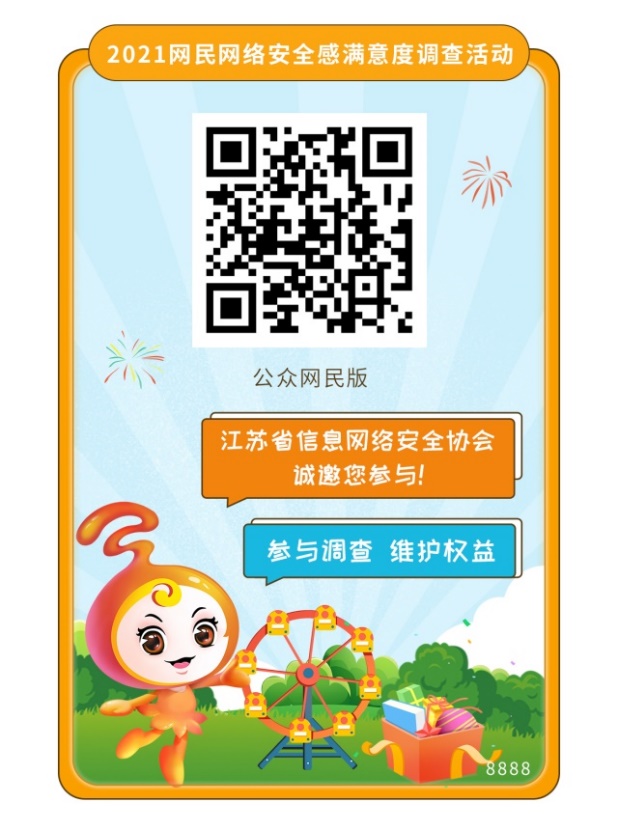 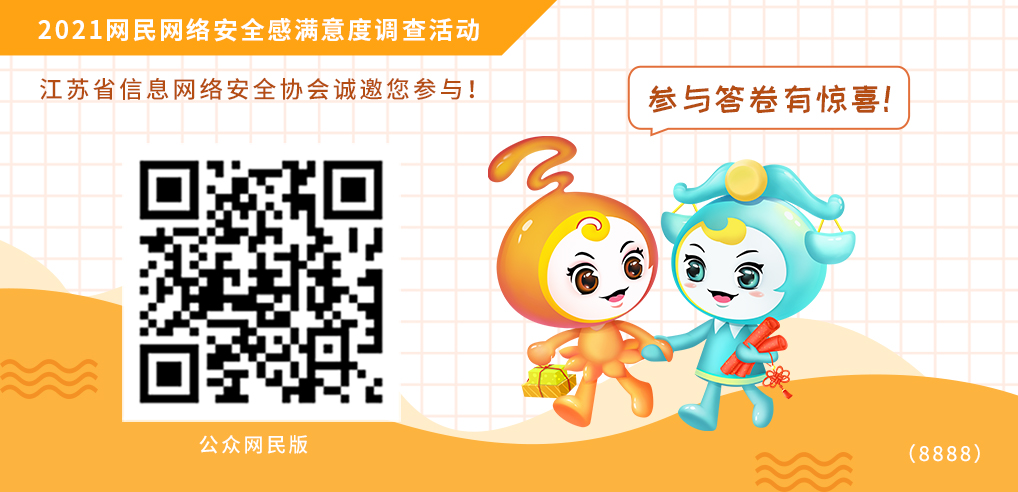 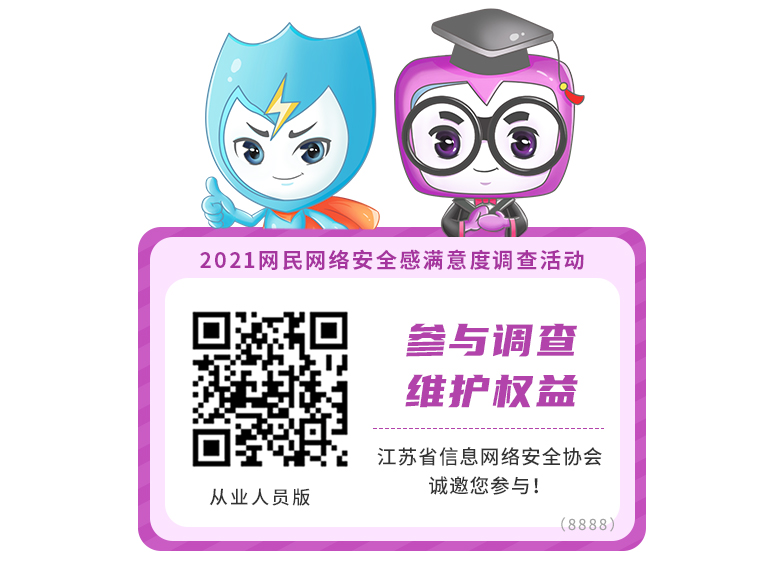 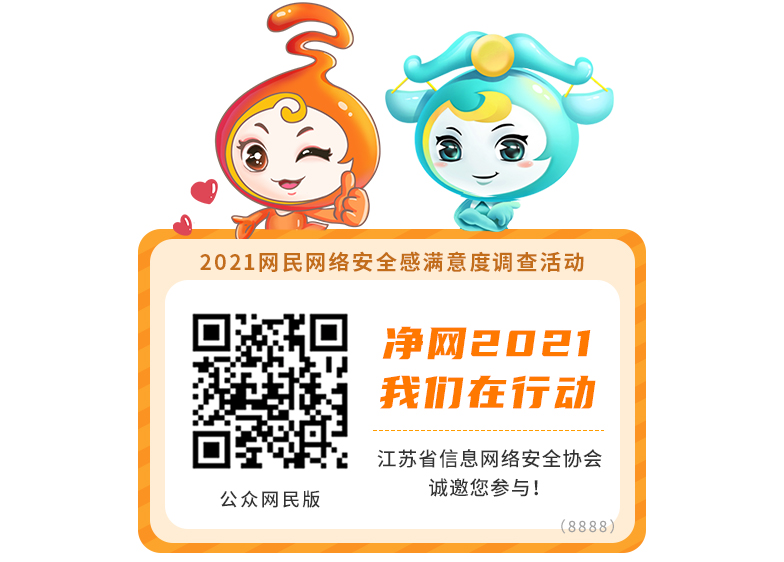 含支持单位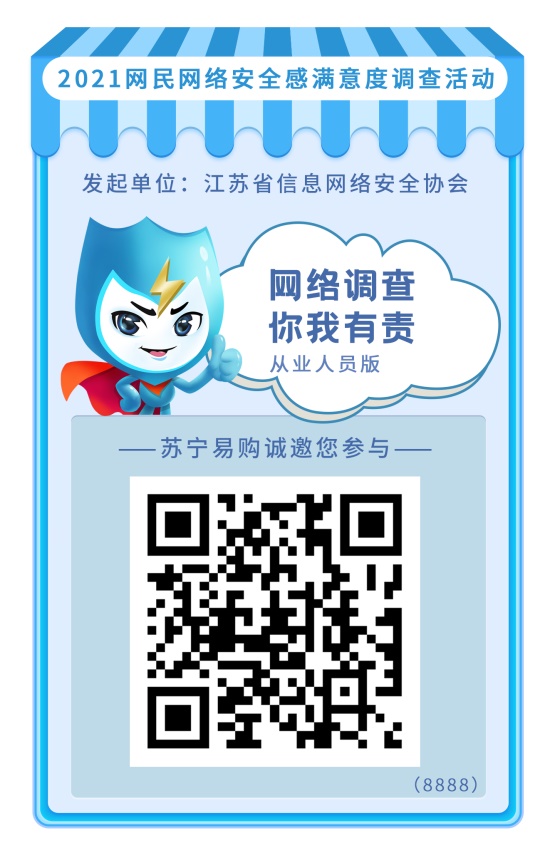 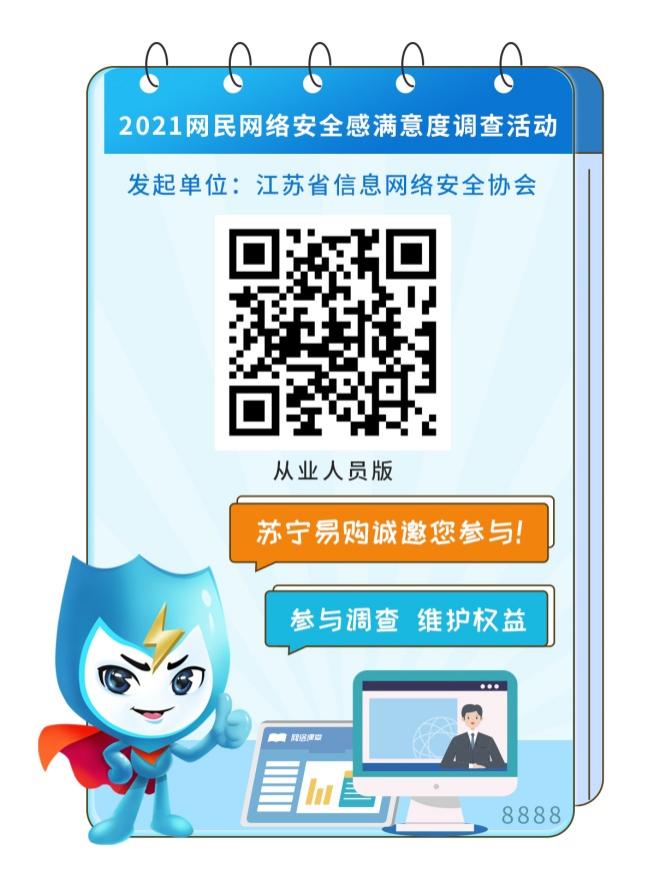 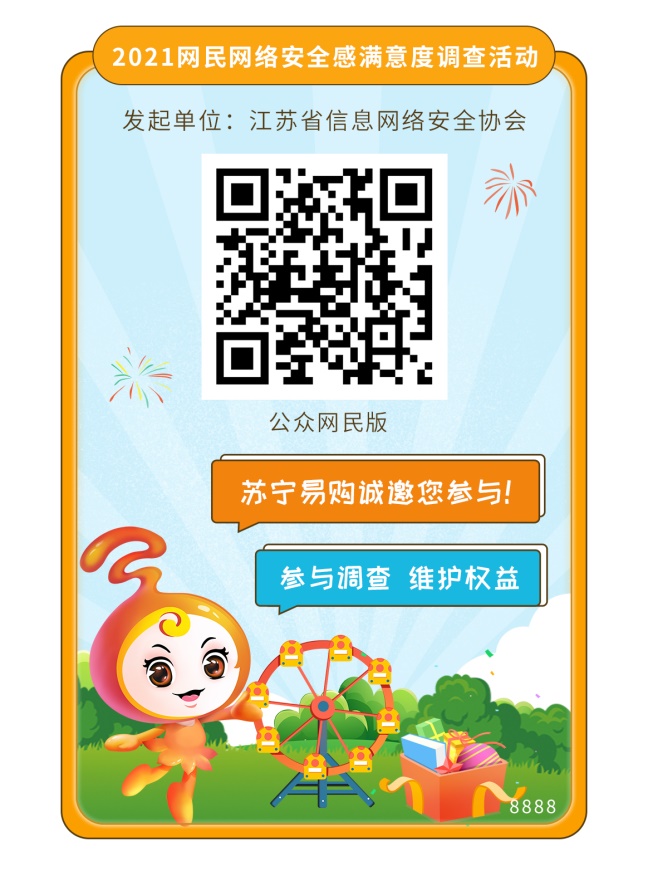 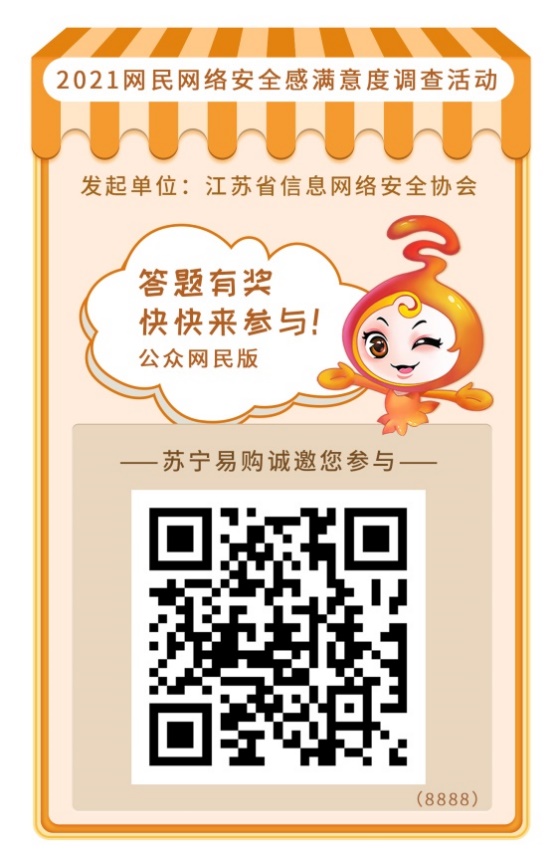 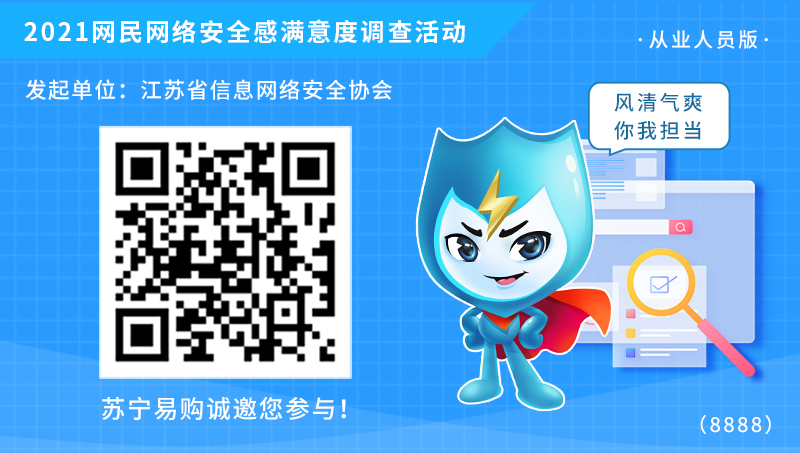 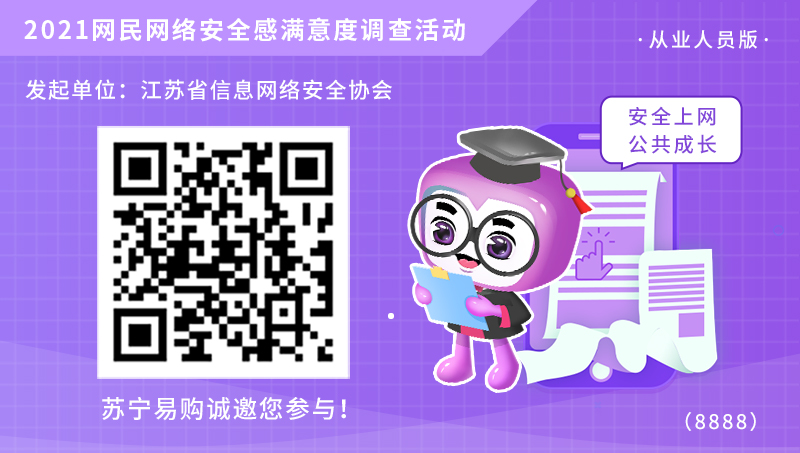 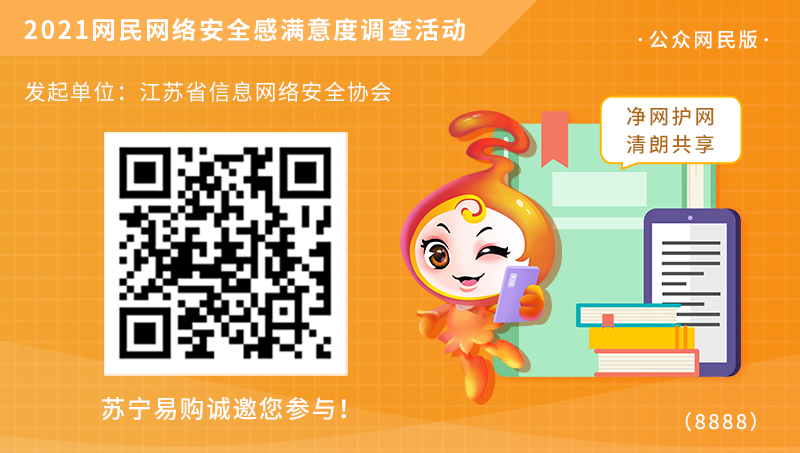 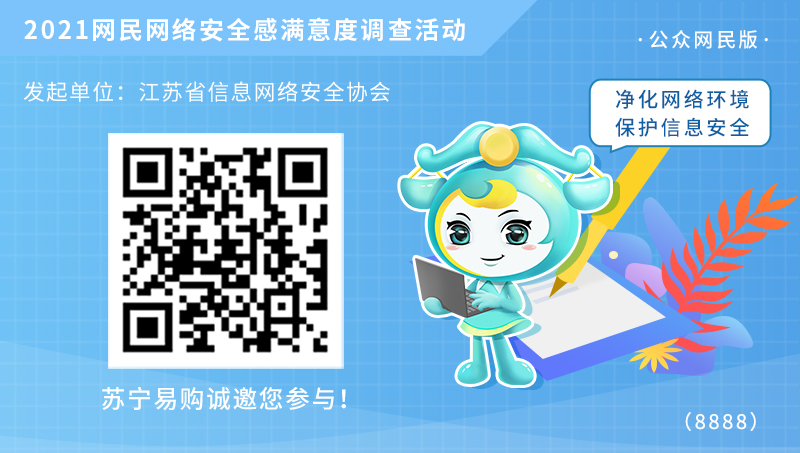 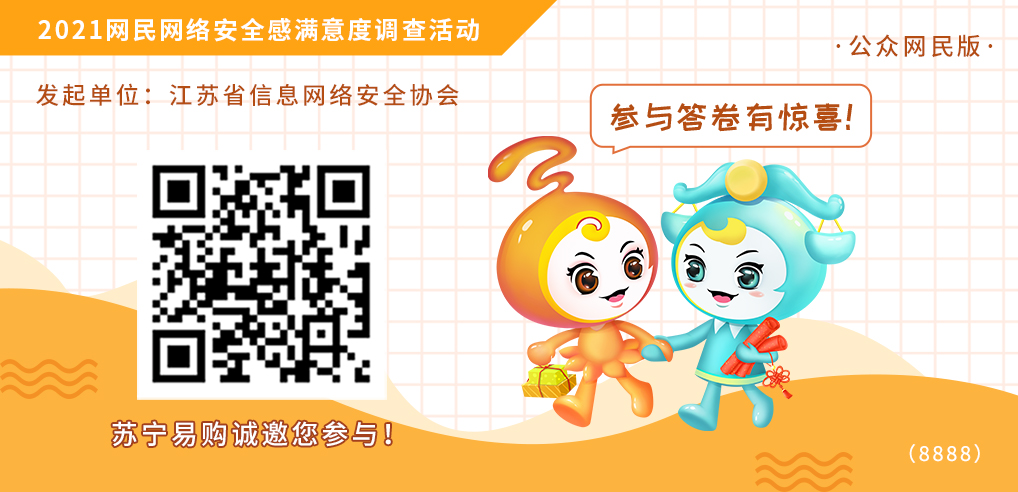 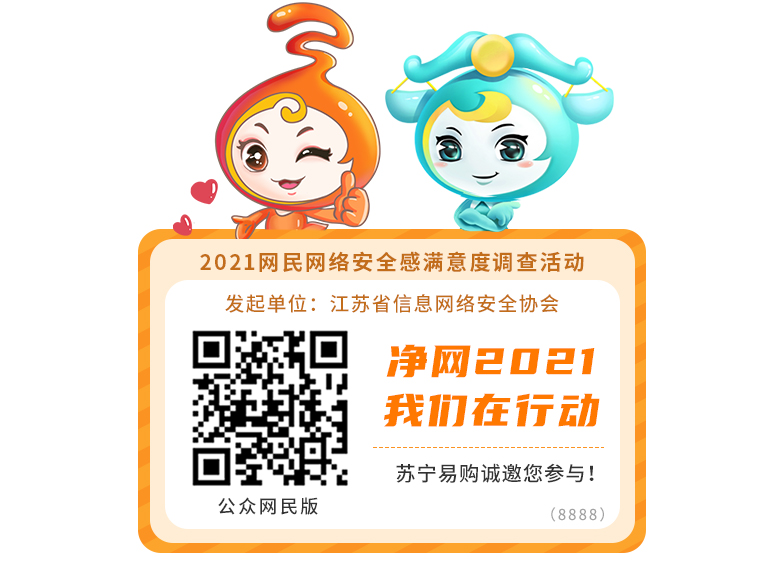 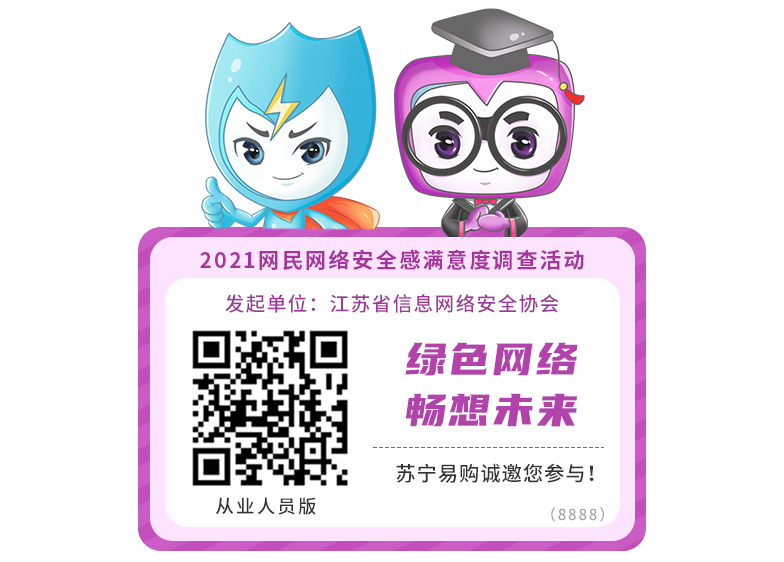 （持续补充中...）